Методическая разработка образовательной деятельности на тему: «Сказки бабушки Забавушки. Репка»Возрастная группа: ранний возраст – 2-3 год жизни.Виды деятельности: развитие общения и взаимодействия ребенка со взрослыми и сверстниками, становление самостоятельности и саморегуляции собственных действий; развитие любознательности и познавательной мотивации, развитие воображения и творческой активности.Образовательные области: социально – коммуникативное, познавательное,.Цель: развитие координации движений посредством использования музыкально-ритмических упражнений.Задачи: Образовательная: стимулировать речевую активность детей (произносить звукоподражания, слова и фразы).Развивающая: развивать мелкую моторику посредством использования продуктивно-творческих заданий.Воспитательная: воспитание культуры общения в ходе совместной работы со сверстниками, желания работать в коллективе.Оборудование: ширма, декорации, куклы БИ-БА-БО (Дед, Бабка, Внучка, Собака, Кошка, Мышка), корзина, игрушки, тропа здоровья, клей, миска с крупой, контуры репки.Ход занятия:Фотоколлаж к занятию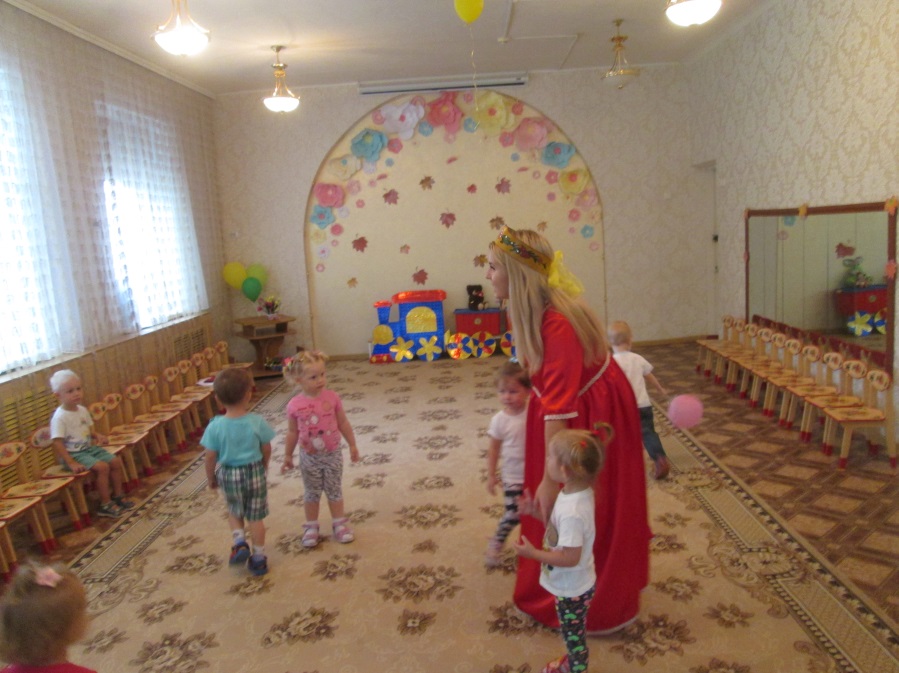 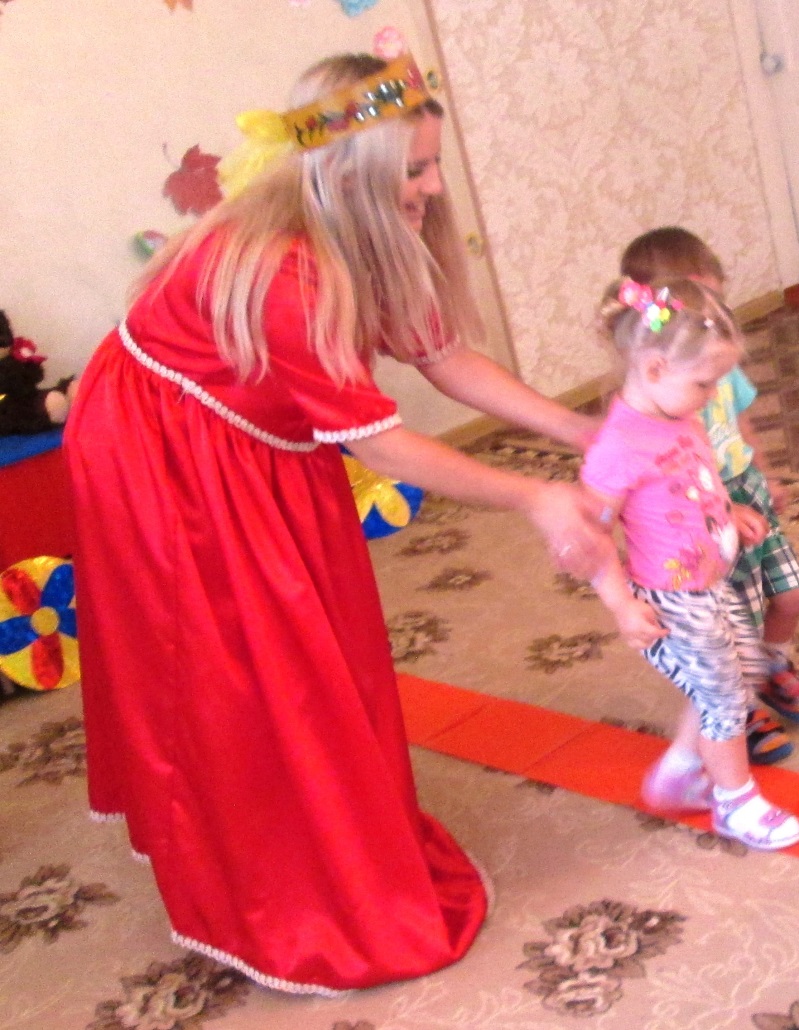 Деятельность педагогаДеятельность детейОжидаемые результатыВ образе бабушки Забавушки начинает рассказывать сказкуСлушают сказкуФормируется положительный настрой на занятиеПроводит музыкально-ритмическое упражнение«Солнышко и дождик»Светит солнышко в окошко,Смотрит в нашу комнату.Все захлопали в ладоши.Очень рады солнышку!»Двигаются в соответствии с текстомРазвивается координация движенийПродолжает сказку. Предлагает помочь Внучке убрать игрушкиПод музыку разбирают игрушки  в корзинуФормируются умения слушаться взрослых, убирать игрушкиПредлагает пройти по тропе здоровья, разбудить ЖучкуПроходят по тропе здоровья и будят ЖучкуФормируется крупная моторикаПредлагает поиграть с Кошкой:Котенька-котик,Мягкий животик,Ушки на макушки,Когти-царапушки,Очень длинные усыУдивительной красы.Выполняют движения в соответствии с текстомФормируется умение активно подражать действиям взрослыхПредлагает поиграть в подвижную игру «Непослушные мышата».Непослушные мышата маму слушать не хотят.- Ножками потопайте!- Нет, нет, нет!- Ручками похлопайте!- Нет, нет, нет!Непослушные какие!Выполняют движения в соответствии с текстомФормируются умения действовать совместно с детьми, подражать взрослымПредлагает детям сделать репку для БабушкиДелают репкуРазвивается моторика, формируется аккуратностьПодводит итогиОтвечают на вопросыРефлексия